Smlouva o zprostředkování uměleckého výkonuI. Smluvní stranyI.DivadloKateřina WalterováKafkova 102/19160 00 Praha 6 — Dejvice IČO: 07802668 zastoupený: Kateřina Walterová Telefon: +420 xxxxxxxxx E-mail: xxxxxxxxxxxx2.0bjednavatel:AKORD & POKLAD, s.r.o.Se sídlem: náměstí SNP l, 700 30 Ostrava-Zábřeh lč: 47973145 DIČ CZ 47973145 zapsaná: Krajský soud v Ostravě, spisová značka C 5281 plátce DPH: ano bankovní spojení: xxxxxxxxxxxxx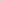 číslo účtu: xxxxxxxxxxxxxx zastoupená: Mgr. Bc. Darina Daňková, MBA, jednatelka společnostiII. Předmět smlouvyPředmětem této smlouvy je vymezení práv a povinností obou stran, vznikající v souvislosti se zprostředkováním vystoupení Divadla Kateřina Walterová, představení Pánská šatna aneb Mušketýři v Mexiku.III. Závazky divadla Divadlo se zavazuje:že vystoupí s představením Pánská šatna aneb Mušketýři v Mexiku, představení se uskuteční 28.3.2024 od 19 hodin, délka představení je 1 hod. 45 min bez přestávky.místo konání: AKORD Ostrava-Zábřeh, náměstí SNP 1, 700 30 Ostrava-Zábřehúčinkují: Martin Dejdar, Jiří Lábus, Petr Vacek, Jan Jiráň, Martin Janouš a Petr Hojer,že se dostaví na místo vystoupení 1 hod. před začátkem vystoupení,že sehraje představení s co největší péčí a uměleckou odpovědností,že uvolní prostor ihned po svém vystoupení (dle dispozic objednavatele),že všichni účastníci divadelního představení, tj. herci a technika, budou seznámeni s místními bezpečnostními předpisy a budou je dodržovat.IV. závazky objednavatele Objednavatel se zavazuje:I. Uhradit za vystoupení při splnění podmínek dohodnutých v této smlouvě smluvní cenuxxx Kč + doprava, nejsme plátci DPH, autorská práva se u tohoto představení neplatí.Divadlo a objednavatel tímto společně prohlašují a považují za nesporné, že platební podmínky ve smyslu odstavce IV. této smlouvy (zejména pak honorář ve smyslu odstavce IV. bod 1. této smlouvy) představují obchodní tajemství ve smyslu 504 občanského zákoníku (dále jen „obchodní tajemství”). Informace představující obchodní tajemství nejsou v příslušných obchodních kruzích běžně dostupné a smluvní strany mají zájem na jejich utajenía na odpovídajícím způsobu jejich ochrany. Smluvní strany se zavazují zachovávat o obchodním tajemství vůči třetím osobám mlčenlivost, a to bez ohledu na dobu účinnosti této smlouvy. Smluvní strany se zavazují přiměřeně omezit počet zaměstnanců, kteří mají přístup k obchodnímu tajemství, a přijmout opatření nezbytná pro zamezení vyzrazení obchodního tajemství. Smluvní strany jsou oprávněny poskytnout obchodní tajemství třetí osobě pouze s předchozím písemným souhlasem druhé smluvní strany.Splatit dohodnutou částku v čl. IV. odst. této smlouvy do 14 dnů od provedení vystoupení, převodem, na základě vystavené faktury. Pokud se tak nestane, vzniká nárok na úroky z prodlení ve výši dané zákonem.Zajistit tyto další požadavky: příjezd a přístup technikům do divadla 2 hod. před začátkem vystoupení.K dispozici budou místní technik, zvukař, osvětlovač.Dodržet technické požadavky nutné pro vystoupení. Technické požadavky jsou součástí této smlouvy.Sál s kapacitou nad 400 míst je nutné konzultovat s divadlem Kateřina Walterová.Zajistit ubytování pro divadlo a uhradit náklady s tím spojené, pokud tento požadavek divadlo vznese. Divadlo ubytování nepožaduje. Náklady na dopravu xxxKč/km.Divadlo zajistí do šatny umělců drobné občerstvení.V. smluvní pokutaNeuskuteční-li se Divadlo Kateřina Walterová z důvodu vyšší moci včas k provedení představení (S 2913 odst. 2 občanského zákoníku — živelná pohroma, nehoda dopravního prostředku, úraz či nemoc nezastupitelného interpreta), sjednají strany náhradní termín představení. Dostaví-li se ve stavu vylučujícím podání kvalitního uměleckého výkonu, sníží se částka uvedená v čl. IV. odst. 1 0 50 %. Způsobí-li divadlo takovým jednáním i další škodu, odpovídá za ni, i za ušlý zisk ve výši prokazatelných nákladů.VI. nekonání vystoupeníNeuskuteční-li se vystoupení z rozhodnutí objednavatele, které nebylo vyvoláno důvody nezávislými na jeho vůli, má Divadlo Kateřina Walterová.nárok na smluvní cenu podle čl. IV. odst. I a doprava mu bude uhrazena v prokazatelné výši.neuskuteční-li se vystoupení z důvodů na straně divadla, které nebyly závislé na jeho vůli, nevzniká divadlu žádný nárok z této smlouvy, avšak objednavatel nemůže po divadlu požadovat náhradu škody nebo ušlého zisku, který takto vznikl.neuskuteční-li se vystoupení z rozhodnutí divadla, které nebylo vyvoláno důvody nezávislými na jeho vůli, odpovídá divadlo za škodu, která tím objednavateli vnikla a divadlu nevzniká žádný nárok z této smlouvy.VII. jiná ustanoveníDivadlo Kateřina Walterová souhlasí s tím, aby objednavatel pro propagační účely byl oprávněn používat jméno aktéra, údaje o něm i o představení, fotografie apod. a to bez nároku na další finanční částku vůči objednavateli.VIII. závěrečná ustanoveníI. Jakékoliv změny a dodatky, měnící či upravující mění této smlouvy, jsou platné jen za předpokladu, že byly písemně odsouhlaseny a signovány oběma stranami. V takovém případě se takto vzniklý dokument stane nedílnou součástí této smlouvy.Tato smlouva je vypracována ve dvou stejnopisech shodné platnosti, z nichž každá strana obdrží j eden.Tato smlouva nabývá platnosti dnem podpisu oběma stranami.Divadlo bere na vědomí, že objednavateli, jako osobě uvedené v 2 odst. 1 zákona, přísluší zákonná povinnost uveřejňování soukromoprávních smluv v Registru smluv dle Zákona o registru smluv č. 340/2015 Sb. i v případě, že ve smlouvě je sjednán zákaz poskytování informací třetím osobám. Obě strany prohlašují, že za obchodní tajemství či jinak nezveřejňované údaje považují údaje uvedené v odstavci IV. v bodě 1.	V Praze, dne 	Ž. C.og.%	V Ostravě, dne 7.2.2024	objednavatelAKORD & POKLAD, s.r.o.Středisko POKLADM. Kopeckéh0675/21, Ostrava-Poruba Ľ:479 73 145 DIC:CZ47973145 -1-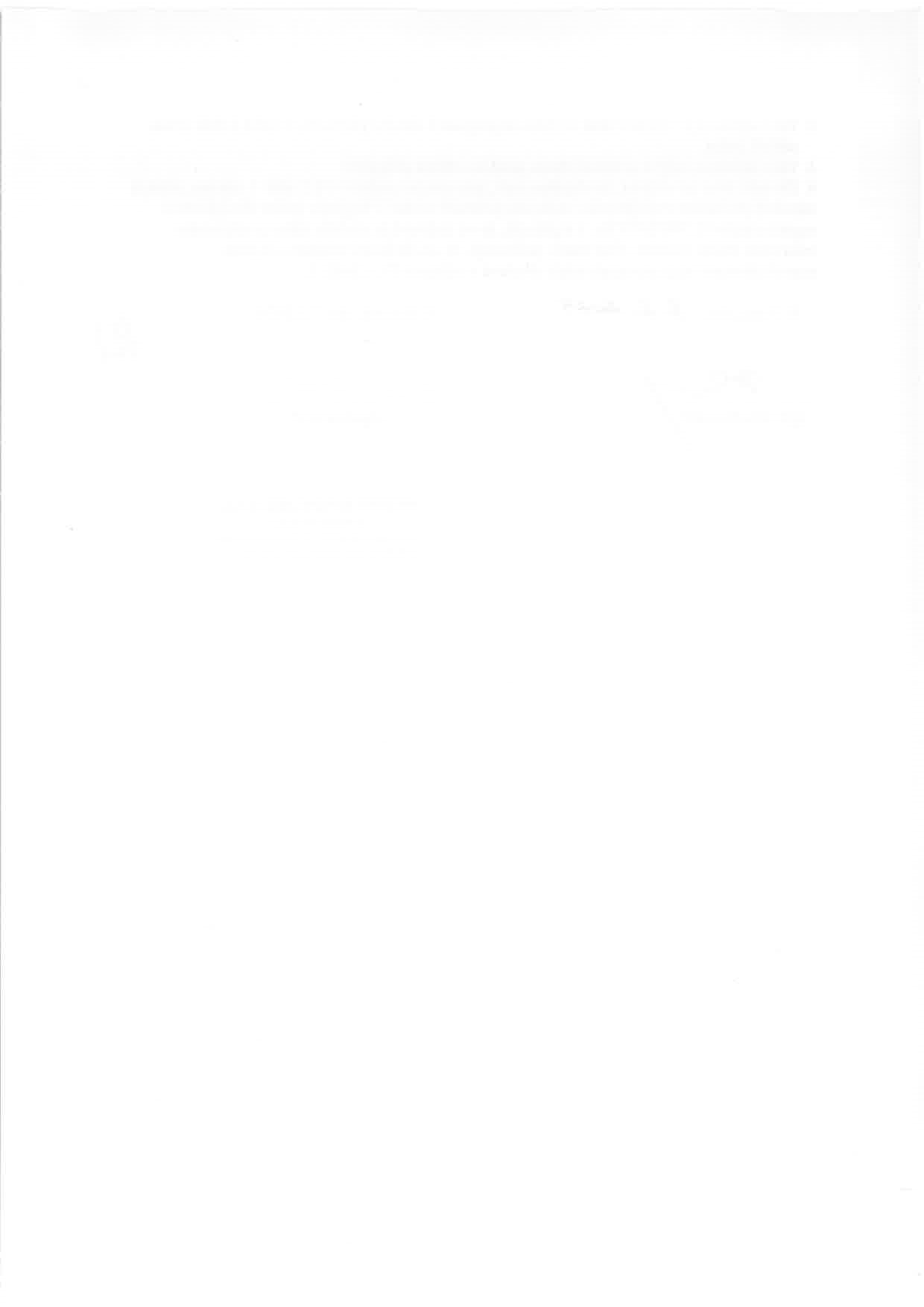 